POJASNILA RAZPISNE DOKUMENTACIJE za oddajo javnega naročila JN006717/2021-B01 - A-186/21; datum objave: 01.10.2021Datum prejema: 15.10.2021   13:00Vprašanje:V pojasnilu razpisne dokumentacije 11 ni pripete fotografije stojala za kolo po izboru investitorja za opremo kolesarskega počivališča.
Prosim za dopolnitev.Odgovor:Naročnik objavlja sliko zahtevane urbane opreme – stojala za kolesa:Dobava in vgradnja stojala za kolo po izboru investitorja za opremo kolesarskega počivališča    kos 1,00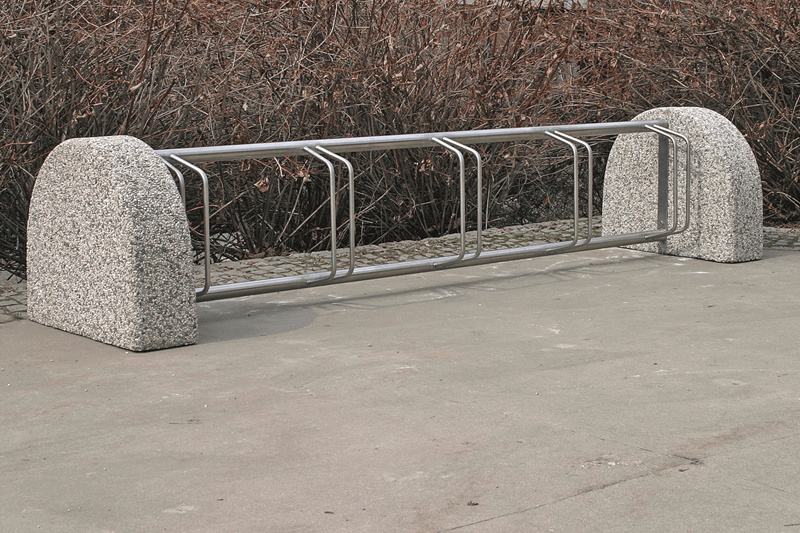 Številka:43001-311/2021-14oznaka naročila:A-186/21 G   Datum:15.10.2021MFERAC:2431-21-001434/0Rekonstrukcija ceste na R2-404 odsek 1380 Ilirska Bistrica - Pivka od km 14+025 do km 14+940